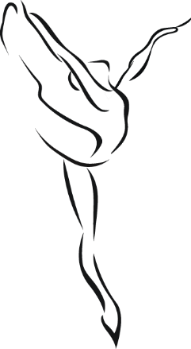 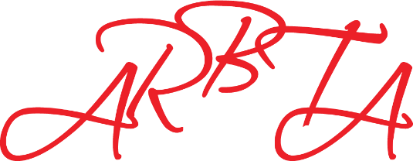 The Q and A sessions are free for ARBTA member teachers and €25 per session for non-members. The Dance Workshops will cost €20 each or €30 for 2 workshops. Places are limited so please register your interest as soon as possible. Since 2016, ARBTA has been distributing Attendance Certificates at its seminars and workshops as proof of your CPD (Continuing Professional Development). This is a requirement of ARBTA, GQAL and the BDQT. Teachers and student teachers must attend at least one ARBTA training day per year.  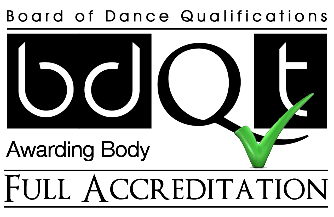 Please email ad.arbta@gmail.com to register or for further information. 24th February 2024                    25th February 202424th February 2024                    25th February 202424th February 2024                    25th February 202424th February 2024                    25th February 202410:00Ballet Masterclass (Jnr)10:00Character Masterclass11:1512:3013:4515:0016:15Ballet Repertoire Workshop (Jnr)Ballet Masterclass (Snr)Ballet Repertoire Workshop – (Snr)Indian Dance Workshop (All)Finish11:1512:3013:4515:0016:15Contemporary Ballet ClassBallet Masterclass: Allegro Focus Contemporary WorkshopIndian Dance WorkshopFinishInformationInformationInformationInformationEach workshop will last 1 ¼ hrs. Junior Level classes are recommended for students under the age of 12 with dance experience. Senior Level class are recommended for student over the age of 13.On Sunday 25th February, there will also be Q & A Teachers Sessions running at the same time as the workshops where you will be able to ask examiners any syllabus or examination questions. These are relaxed sessions in small groups, but please state the subject and time you would prefer on the booking form so an examiner may be allocated.  Teachers may also watch or join in the workshops, but there are limited spaces so please return your booking form as soon as possible. Each workshop will last 1 ¼ hrs. Junior Level classes are recommended for students under the age of 12 with dance experience. Senior Level class are recommended for student over the age of 13.On Sunday 25th February, there will also be Q & A Teachers Sessions running at the same time as the workshops where you will be able to ask examiners any syllabus or examination questions. These are relaxed sessions in small groups, but please state the subject and time you would prefer on the booking form so an examiner may be allocated.  Teachers may also watch or join in the workshops, but there are limited spaces so please return your booking form as soon as possible. Each workshop will last 1 ¼ hrs. Junior Level classes are recommended for students under the age of 12 with dance experience. Senior Level class are recommended for student over the age of 13.On Sunday 25th February, there will also be Q & A Teachers Sessions running at the same time as the workshops where you will be able to ask examiners any syllabus or examination questions. These are relaxed sessions in small groups, but please state the subject and time you would prefer on the booking form so an examiner may be allocated.  Teachers may also watch or join in the workshops, but there are limited spaces so please return your booking form as soon as possible. Each workshop will last 1 ¼ hrs. Junior Level classes are recommended for students under the age of 12 with dance experience. Senior Level class are recommended for student over the age of 13.On Sunday 25th February, there will also be Q & A Teachers Sessions running at the same time as the workshops where you will be able to ask examiners any syllabus or examination questions. These are relaxed sessions in small groups, but please state the subject and time you would prefer on the booking form so an examiner may be allocated.  Teachers may also watch or join in the workshops, but there are limited spaces so please return your booking form as soon as possible. 